PODPOŘENÉ PROJEKTY V ROCE 2021Spolufinancováno Jihomoravským krajem dle smlouvy č. JMK071073/21/ORR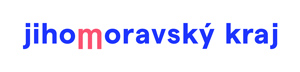 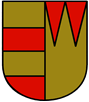 Název akce:Výroba tištěných propagačních materiálů a upomínkových předmětůPoskytovatel dotace:Jihomoravský kraj, Žerotínovo nám. 449/3, 601 82 BrnoPříjemce dotace:město Valtice, nám. Svobody 21, 691 42 ValticeZhotovitel: EUROPRINTY spol. s r.o., se sídlem Revoluční 1082/8, 110 00 Praha 1, IČ 26685451Bronislav Samson, Konec 268/14, 691 43 Tvrdonice, IČ 43377246Celkové náklady:53 275,00 KčVýše dotace od poskytovatele:25 000,00 KčPopis projektu:Projekt byl zaměřen na zpracování propagačního materiálu, který bude zábavnou formou upoutávat pozornost turistů a návštěvníků. Věříme, že mapka města povzbudí zvědavost návštěvníků k podrobnějšímu prozkoumání města Valtice. V rámci projektu bylo zpracováno video, které mapuje město a LVA. Video je promítáno v délce 15 minut v Turistickém informačním centu Valtice.Termín realizace projektu:01/2021 - 12/2021